The English Martyrs Catholic Church http://www.englishmartyrshx.com/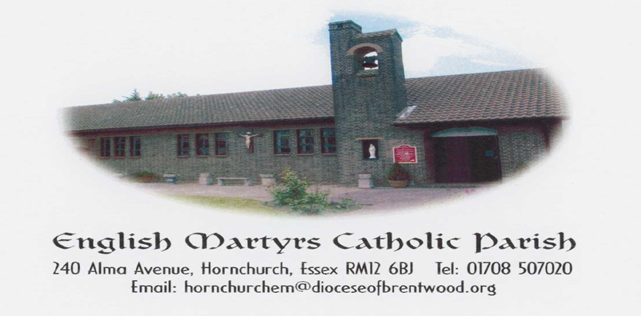 Parish Priest: Fr Linu Thankachan240 Alma Avenue, Hornchurch, Essex RM12 6BJTel.no: 01708 507020email: hornchurchem@brcdt.org Founded 1955 Diocese of Brentwood Registered Charity No. 23409PRAYER FOR OUR DIOCESELord Jesus ChristSon of the Living God.Teach us to walk in your ways more trustfullyTo accept your truth more faithfullyAnd to share your life more lovinglyInspire us by the power of the Holy Spiritfor mission within our Dioceseso that your name may be made knownand that all may come as one familyto the Kingdom of the Fatherwhere you live for ever and ever. AmenTHIRTY SECOND SUNDAY IN ORDINARY TIME (A)REMEMBRANCE SUNDAY                Wisdom 6:12-16      1 Thessalonians 4:13-18     Matthew 24:1-13According to Wisdom 6, those who seek wisdom will not be disappointed, because wisdom desires to be accessible. Wisdom is indeed needed as we seek to understand the parable of the ten bridesmaids. That the wise, like the foolish, also fell asleep should alert us to think more carefully about the meaning of the parable. The wise in the parable are prepared, bringing both lamps and oil to await the bridegroom’s arrival. When the bridegroom finally appears, the wise, instead of sharing their oil with the foolish, tell the foolish to go to the store to buy oil. Delayed by the refusal of the wise to share their resources, the foolish end up being shut out by the bridegroom, who refuses to share the joy of his wedding banquet with latecomers.How different is the picture in 1 Thessalonians. While the living may be able to do things that the dead cannot, Paul is adamant that the dead will have priority over the living in the time of Christ’s return: the dead will be raised first. Rather than grieving without hope, worrying about preparations, or hoarding resources, we should, Paul says, “console one another” (1 Thes 4:18). Unlike Matthew’s bridegroom who shuts people out of his banquet, the Lord in Paul’s letter will descend from heaven to meet and welcome those who are alive after the dead have been resurrected. While there are order and sequence, there is no rejection. This God welcomes both the dead and the living.For the psalmist, God’s love is steadfast ad God helps and upholds. God’s kindness, power and glory fill the psalmist, who sings, “as with the riches of a banquet shall my soul be satisfied” (Ps 63:6). The psalmist and Paul relate that God provides abundantly and gives reasons for celebrations.WELCOME BACK : We welcome back  Father Linu to English Martyrs and hope he had a restful holiday.  RIP: We were very sad to hear of the death of Maria Edinburgh. Please remember Maria and her family in your prayers. Funeral arrangements to be confirmed.NOVEMBER ENVELOPES: Mass is celebrated every day during the month of November for our deceased families and friends. We remember our dead and traditionally write their names on a ‘dead list’ to be prayed for during all Masses for their eternal rest and peace. It is a beautiful tradition, rich in religious and human symbolism. All are welcome to send in the names of their deceased loved ones by using the brown envelopes available at the back of the church. Please place the envelopes into the wooden box in front of the Altar.PRAYERS: Please remember Fr Francis Coveney from Our Lady of Grace, Chingford in your prayers as he undergoes a quintuple by-pass tomorrow (13th November).RITE OF CHRISTIAN INITIATION OF ADULTS (RCIA) COURSE:  Please contact Fr Linu or the office for further details. There is a sheet at the back of the church for you to add your contact details should this be of interest to you.SOCIAL COMMITTEE: Raffle tickets will be sold after every Sunday mass, with the draw taking place on Sunday 3rd December. Thank you to Graham and Sally who kindly donated some lovely gifts. Any donations of cakes/biscuits most welcome. Please leave in the box at the back of the church.“CAFOD ISRAELI-PALESTINIAN CRISIS APPEAL: Donate to CAFOD’s Israeli-Palestinian Crisis Appeal at cafod.org.uk/ipc or call 0303 303 3030 to support those affected and get funds to local trusted experts in Gaza and southern Israel who have been working alongside communities helping those most in need.  Your donation will help support aid workers providing urgent humanitarian aid including food, water and emergency shelter to those in need. Thank you for your prayers.”MEMORIAL MASS AT WALSINGHAM HOUSE AT ABBOTSWICK: the Friends of Abbotswick Memorial Mass for those with loved ones remembered within the grounds at Abbotswick will be held at 3pm on Sunday 12th November. If you wish to attend please email Claire at clairebailey@brcdt.org or phone 01277 373959. ADVENT TALK ON THE PROPHET ISAIAH: In preparation for the beginning of Advent Fr Adrian Graffy, parish priest of Gidea Park and Scripture scholar, will be giving a talk on the Prophet Isaiah at 7 pm on Wednesday 29th November in the parish hall at the Catholic Church of Christ the Eternal High Priest, Gidea Park, RM2 6DH. The talk is free and is in person, and it will also be live-streamed on www.whatgoodnews.org. No booking necessary. A recording of the talk will be made available subsequently on the same website.ST ALBANS PARISH: Christmas Bazaar 2023: The Christmas Bazaar will take place this year on 25th of November 2023 in the Parish Hall at 12-3pm. More information will follow later.  A reflection for Remembrance SundayNovember pierces with its black remembranceOf all the bitterness and waste of war.Our silence tries but fails to make a semblanceOf that lost peace they thought worth fighting for.Our silence seethes instead with wraiths and whispers,And all the restless rumours of new wars,The shells are singing as we sing our vespers,No moment is unscarred, there is no pause,In every instant bloodied innocenceFalls to the weary earth, and whilst we standQuiescence ends again in acquiescence,And Abel’s blood still cries in every land.One silence only might redeem that bloodOnly the silence of a dying God.“Do this in memory of me” 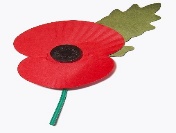 PLEASE PRAY FOR THE SICK AND HOUSEBOUND IN OUR PARISH:  Theresa Camilleri, Maureen Chaliss, Anna Heneghan, Brenda Humphreys, Colin Johns, Pat Lark, George Malaj, Margaret, Eileen McCaffery, Sheila McCurdy, Doris Mizzi, Sheila Murphy, Sheila Nugent, Mary O’Hagan, Rachel, Pradeepan Ragunathan, Mary Scully, Greta Street, Voni Tesi, Denise Woodfin, Rose Yates, Claire Ryan in Emerson Court.ANNIVERSARIES OCCURRING AT THIS TIME – OCTOBER/NOVEMBER: David Calder, Iris Canning, Marie Coxell, Johni Deely, Phil Fowley, Tommy Goggin, Evelyn Golding, Paul Hogan, Bridie Long, Paul McAvoy, Patrick Markey, Sidney Meadway, Don Muscat, Ann O’Connor, Geraldine Patterson, Charles Poddington, Judith Salisbury, Eamon Shanahan, Peter Soares, Rose Soares, Denis Sullivan, Monsignor Van Meenan, Carlos Vieira, Dr Michael Wright  PARISH FINANCE:Offertory Collection: The weekly collection for 05.11.23 was as follows:Main Collection: £220.20 (Envelopes: £85, LP: £135.20)Hall bookings: £250Funeral (Donation): £227Total: £697.20We would like to encourage you to make your contributions using a Standing Order rather than cash. There are Standing Order forms at the back of the Church. Our bank details are: HSBC Account Name: Catholic Church Hornchurch English Martyrs.  Account No. 11019198 Sort code 4013 Sunday 12th November – Sunday 19th NovemberSunday 12th November			Thirty Second Sunday in Ordinary Time (A)						(Remembrance Sunday)10.00 am					Rt Rev Mons Van Meenen – RIPMonday 13th November			Feria9.00 am					Charles Poddington – RIP/3rd Anni (Maria Poddington)Tuesday 14th November			Feria9.00 am					Mrs Valerie BrosnanWednesday 15th November		Feria9.00 am					Eucharistic ServiceThursday 16th November			St Edmund of Abingdon (Rich), Bishop						Secondary Co-Patron of the Diocese9.00 am					Mrs Bridie O’Sullivan – RIP (Mary Fant)Friday 17th November			Feria		9.00 am					Audrey Eileen Pollard – RIPSaturday 18th November			Feria9.00 am					No MassSunday 19th November			Thirty Third Sunday in Ordinary Time (A)						(World Day of the Poor)10.00 am					Rt Rev Mons Van Meenen - RIPSunday Mass				10.00 amWeekday Mass				9.00 am (Mon, Tues, Thurs, Fri)Saturday Mass				No MassHoly Days of Obligation			9.30 amConfession on Friday			9.30 am – 10.00 amLegion of Mary				After Sunday morning mass (11.30 am onwards)Baptisms 		 	 		By Appointment (Saturdays 12.00 pm - 12.30 pm)Parish Priest: Fr Linu Thankachan (01708 507020)Parish Administrator: Daphne Thomas, Mon, Tues, Thurs & Fri (10am-1pm) (01708 507020)Pastoral Team Leader: Graham Daniels (07542 588763)Steward of the Gospel: Mandy Meadway (07801 470516)Parish Finance: Mrs Stephanie Mallen (07983 962465), Marie Browne (07443 362654)Diocesan Safeguarding Representative: Katie Nash (07825 293308)Hall & Lounge Bookings: English Martyrs Parish Office (01708 507020)Church & Hall Caretaker: Mike Dineen (07415 727926)Legion of Mary: Michael Okafor (07956 586370)